П О С Т А Н О В Л Е Н И Еот  29.03.2017   № 334г. МайкопО внесении изменений в постановление Главы муниципального образования «Город Майкоп» от 14.06.2011 № 360 «Об организации ярмарок на территории муниципального образования «Город Майкоп»В соответствии с Федеральным законом от 28.12.2009 № 381-ФЗ                     «Об основах государственного регулирования торговой деятельности в Российской Федерации», Постановлением Кабинета Министров Республики Адыгея от 22.12.2010 № 256 «О порядке организации ярмарок на территории Республики Адыгея и требованиях к организации продажи товаров на ярмарках» и в целях актуализации, п о с т а н о в л я ю:1. Внести в постановление Главы муниципального образования «Город Майкоп» от 14.06.2011 № 360 «Об организации ярмарок на территории муниципального образования «Город Майкоп» (далее - Постановление) (в редакции постановления Главы муниципального образования «Город Майкоп от 27.10.2011 № 722, постановления Администрации муниципального образования «Город Майкоп» от 28.05.2014 № 377), следующие изменения:1.1. Пункт 5 Постановления изложить в следующей редакции: «5. Рекомендовать ОМВД России по г. Майкопу обеспечить охрану общественного порядка в местах проведения ярмарок.»;1.2. Пункт 6 Постановления изложить в следующей редакции:«6. Рекомендовать ГБУ РА «Адыгейская республиканская станция по борьбе с болезнями животных» организовать ветеринарно-санитарный контроль реализуемой на ярмарках пищевой продукции.»;1.3. Пункт 2 Порядка предоставления торговых мест и продажи товаров на ярмарках на территории муниципального образования «Город Майкоп», утвержденного Постановлением, изложить в следующей редакции: 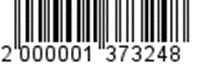 «2. Торговые места участникам ярмарки предоставляются на основании письменного заявления (форма заявления прилагается).».  1.4. Порядок предоставления торговых мест и продажи товаров на ярмарках на территории муниципального образования «Город Майкоп», утвержденный Постановлением, дополнить приложением следующего содержания:«Приложениек Порядку предоставления торговых мест и продажи товаров на ярмарках на территории муниципального образования «Город Майкоп»Руководителю Управления развития предпринимательства ипотребительского рынка385000, Республика Адыгея, г.Майкоп, ул.Краснооктябрьская,21Заявление___________________________________________________________________________ (Ф.И.О. предпринимателя, полное наименование юридического лица, Ф.И.О. физического лица)Юридический (домашний) адрес______________________________________________________________________Телефон рабочий (при наличии) ___________________________________________________________________________Телефон домашний (при наличии) ___________________________________________________________________________№ свидетельства о регистрации предприятия или предпринимателя___________________________________________________________________________выдано ___________________________________________________________________________(наименование органа, выдавшего свидетельство и дата выдачи)Прошу Вас предоставить мне торговое место для осуществления торговли на ярмарке выходного дня (праздничной ярмарке),которая состоится ___________________________________________________________________________(дата проведения)для реализации: ___________________________________________________________________________(ассортиментный перечень товаров)С правилами продажи указанных товаров ознакомлен (а) ___________________________________________________________________________Настоящим даю согласие на обработку своих персональных данных в соответствии с Федеральным законом Российской Федерации от 27 июля 2006 года № 152-ФЗ «О персональных данных»                                                                                                                                   М.П.«___» __________ 20___г.                                           _______________________________(подпись)Отметка о приёме заявки или об отказе в приёме (с указанием причин)___________________________________________________________________________«___» __________ 20___г.                                                       (подпись должностного лица)».2. Опубликовать настоящее постановление в газете «Майкопские                    новости» и разместить на официальном сайте Администрации муниципального образования «Город Майкоп».3. Постановление «О внесении изменений в постановление Главы муниципального образования «Город Майкоп» от 14.06.2011 № 360 «Об организации ярмарок на территории муниципального образования «Город Майкоп» вступает в силу со дня его опубликования.Глава муниципального образования«Город Майкоп»		                                                                А.В. НаролинАдминистрация муниципального образования «Город Майкоп»Республики Адыгея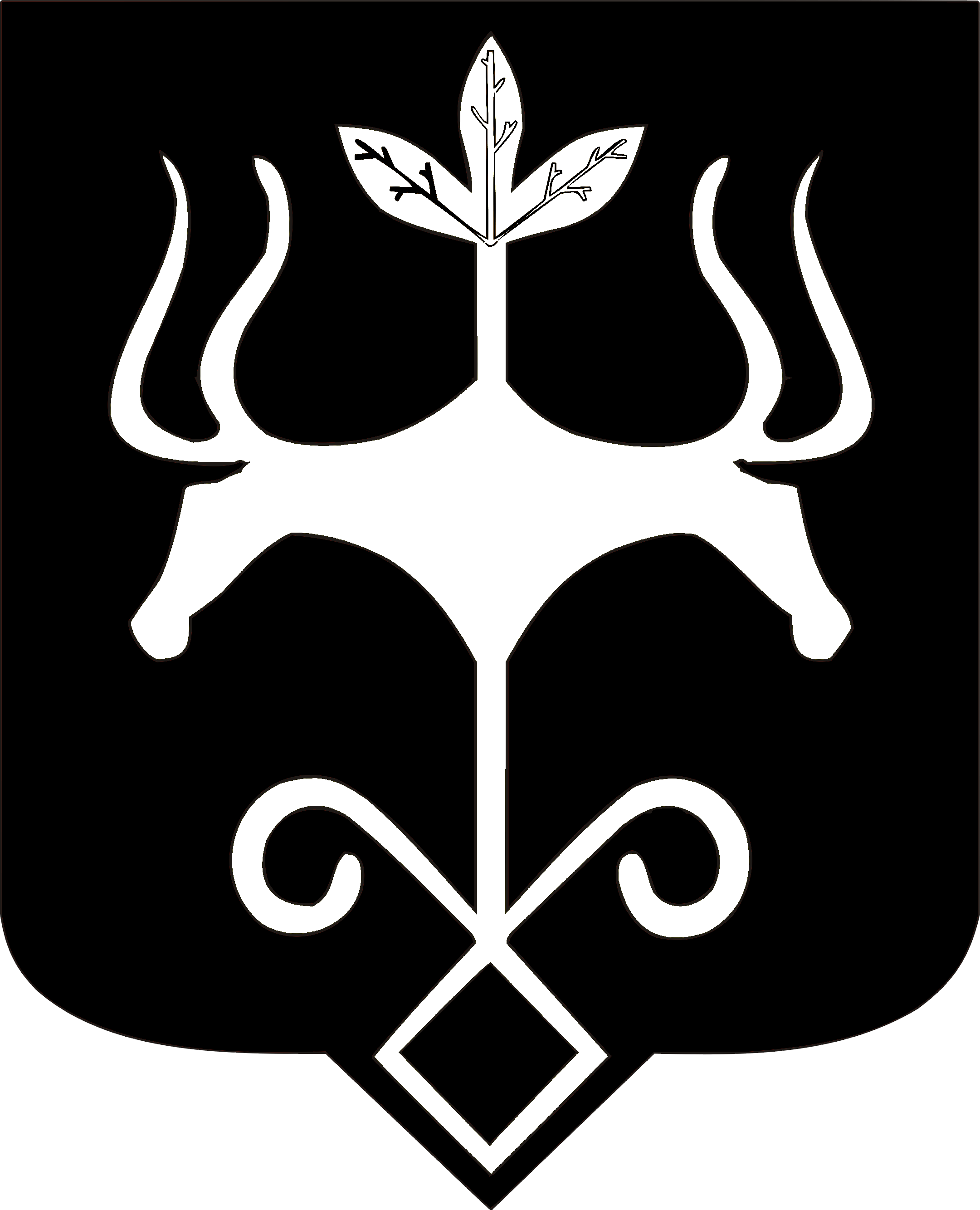 Адыгэ Республикэммуниципальнэ образованиеу «Къалэу Мыекъуапэ» и Администрацие